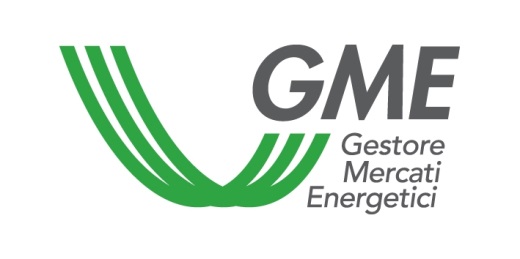 Allegato D alla Disciplina del Mercato del Gas naturaleModello di lettera di aggiornamento della fideiussione presentata secondo il Modello di cui all’Allegato CModello di lettera di aggiornamento dell'ammontare garantito dalla fideiussione, di cui all’articolo 71, comma 71.2, della Disciplina del Mercato del Gas naturaleSpett. leGestore dei Mercati Energetici S.p.A.Viale Maresciallo Pilsudski 122/12400197 Roma					……………………., lì …………………………….Lettera di aggiornamento della fideiussione rilasciata in data ……………….…, rif. n……………… ……………………. ……………………………………………………………, filiale di ……………………, con sede legale in ………………………….…, C.F. …………………….., P.I. ………………..…, iscritta al Registro delle Imprese al  n. ………, iscritta all’Albo delle banche ……… al n. ..…, capitale sociale Euro ………………….….… , in persona dei suoi legali rappresentanti ………………………………………………………………………………. (nel seguito: ),ACCORDAa …………………………………………………………………………….…..  (Operatore)la modifica dell'ammontare massimo garantito dalla fideiussione rilasciata in data ………………..… , rif. n. ……………… , a decorrere dal ………………. . Per l'effetto, l'ammontare garantito dalla fideiussione in parola è pari a Euro ………………………………. Rimangono validi i termini e le condizioni indicate nella lettera di fideiussione rilasciata in data ………….…, rif. n. …. Denominazione della Banca Firme dei legali rappresentantiN.B.: la firma dei  legali rappresentanti deve essere autenticata ai sensi delle vigenti disposizioni di legge.